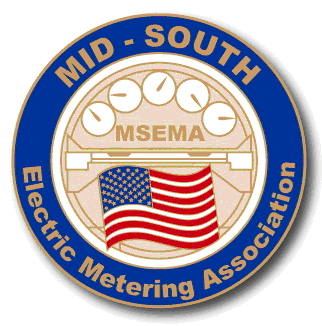 To: 		Association Members  From: 	Doug Roberts, PresidentSubject: 	Meter School and Conference, 2024   		Embassy Suites, Murfreesboro, TN May 6-10, 2024I invite you to the 73rd. Annual Meter School and Conference to be held in Murfreesboro, TN May 6-10, 2024.  Through the joint efforts of the Mid-South Electric Metering Association, its vendor partners and Pellissippi State Community College, we have developed another great program for our participants.The electric utility industry is changing. Our collective future will be shaped by new and exciting technologies and ever-changing customer needs and expectations. We must navigate that environment carefully and with expertise in order to ensure successful outcomes.  Embracing these future challenges will be the theme of our 2024 school, and together, with combined resources, collective effort, and lessons learned, we will be prepared to meet any challenge that the future may bring.We will offer substation courses again this year. The substation track of our school continues to grow and there are a lot of highly qualified instructors this year teaching classes that cover a variety of mission critical topics.The registration fee is $495. This covers the course materials, a boxed lunch will be provided on Tuesday in the Exhibit Hall and Business Luncheon Banquet on Wednesday. Wednesday evening we’ll be having a cookout with hamburgers, hot dogs and all the fixings before we have Casino Night. We would love for you to attend all of the events and meals we’ve planned for you. If you cancel prior to April 15, 2024, the registration fee minus the $35 processing fee will be refunded. On or after April 15, 2024, the total registration fee is nonrefundable. You can register online at www.pstcc.edu/bcs or by calling (865) 539-7167.The group photo will be taken on Tuesday, May 7th at 4:30 pm. Location to be announced.Our Business Meeting and luncheon will be held on Wednesday, May 8th from 11:30 am to 12:45 pm. Your meal at this luncheon is included in the price of your registration and your attendance is strongly encouraged.We hope you plan to attend and take advantage of this excellent educational and professional networking opportunity. Join us as we prepare to meet the challenges of the future in order to provide the best service possible to our valued customers!Group 1 – Subject matter for this group is planned for newcomers in the field of revenue metering.  Classes include basic mathematics, AC and DC electricity, meter components and construction, with an introduction to instrument transformers and polyphase meters.Group 2 – This group is designed for those who have been in metering for several years and has a firm knowledge of single-phase metering. Classes include meter theory, circuitry of different meters, instrument transformers and their rating factors and burdens, meter socket connections, and general polyphase testing.Group 3 – This group covers such subjects as data acquisition, solid state metering, computer orientation and new trends in revenue metering.  These subjects are extremely important for the experienced metering person/manager to stay abreast of the rapidly changing field of meteringGroup 4 A & B– These groups are reserved for vendors to present new products, provide software training, expand on their AMR products, etc.Group 5- Substations--This course is designed to provide information and training for substation personnel of all levels of experience and knowledge. Classes cover various distribution system operation methods, equipment that makes up a substation, layouts, drawings or schematics, etc. Some examples include power transformers, voltage regulators, circuit breakers, relays, capacitors, batteries and other miscellaneous components found in a typical substationA detailed daily program and handouts are located on our web site, www.msema.com.Conference hotel information is:Embassy Suites1200 Conference Center Blvd.Murfreesboro, TN 37129https://www.hilton.com/en/attend-my-event/midsouthelectricmeteringassociationconf2024/Phone: 800-421-7275Reservations:  CONFERENCE ROOM RATE is $159.00Ask for Mid-South Electric Metering Association Group RateRoom Block cut-off date:  April 12, 2024(Don’t wait!)